Более 6,9 тысяч югорчан с инвалидностью Соцфонд обеспечил техническими средствами реабилитацииС начала 2023 года Отделение Социального фонда России по ХМАО-Югре предоставило им 1,9 миллиона технических средств реабилитации. В перечень выдаваемых ТСР входят кресла-коляски, протезы, ортезы, абсорбирующее белье и прочие изделия.Порядка 3,7 тысяч югорчан получили 1,4 миллиона ТСР в натуральном виде. Также 2,9 тысяч граждан с инвалидностью получили 123 тысячи ТСР по оформленным электронным сертификатам, которыми они самостоятельно оплатили необходимые изделия. Еще 1,8 тысяч людей с инвалидностью в Югре получили компенсацию средств за 404 тысячи самостоятельно приобретенных ТСР.Люди с инвалидностью могут выбрать, как получить технические средства реабилитации и протезно-ортопедические изделия. Чтобы получить ТСР в натуральной форме, нужно подать заявку в Социальный фонд России. Также можно приобрести ТСР самостоятельно, а Социальный фонд выплатит компенсацию, или купить ТСР в специализированном магазине на средства электронного сертификата.В июне возможности электронного сертификата были расширены, а в перечень ТСР включены протезы верхних и нижних конечностей. По сертификату сегодня можно приобрести около 270 различных средств реабилитации, включая индивидуальные изделия, сделанные на заказ. Соцфонд разработал электронный Каталог ТСР для подбора и приобретения технических средств реабилитации. Кроме того на сайте можно рассчитать суммы компенсации и электронного сертификата, а также получить другую полезную информацию. По электронному сертификату получить изделие можно в течение 8 дней, тогда как закупка по контракту может занять до 3 месяцев.Заявки на обеспечение ТСР принимаются онлайн на портале госуслуг, в клиентских офисах СФР и в отделениях МФЦ.Напомним, в конце прошлого года возникла проблема увеличения стоимости отдельных видов ТСР. Для ее решения Социальный фонд совместно с Минтрудом и Минфином проработали вопрос о выделении дополнительных 17 млрд рублей на обеспечение граждан с инвалидностью протезами и другими средствам реабилитации.Информация предоставлена Пресс-службой ОСФР по ХМАО-Югре тел. 8(3467) 371 – 941 e-mail: 2204@027.pfr.ru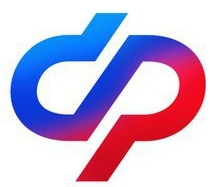 СОЦИАЛЬНЫЙФОНД РОССИИСоциальный фонд Российской Федерации       Отделение Социального фонда по ХМАО-ЮгреКлиентская служба (на правах отдела) в г.Белоярский